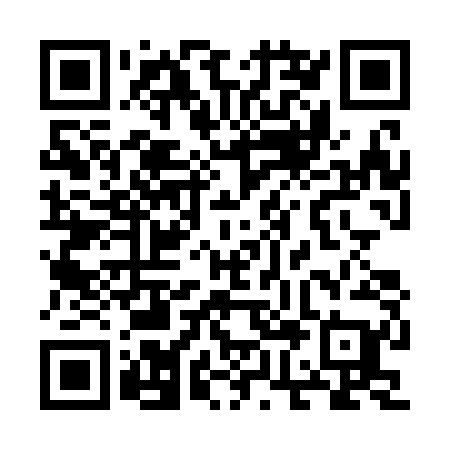 Ramadan times for Birre, PortugalMon 11 Mar 2024 - Wed 10 Apr 2024High Latitude Method: Angle Based RulePrayer Calculation Method: Muslim World LeagueAsar Calculation Method: HanafiPrayer times provided by https://www.salahtimes.comDateDayFajrSuhurSunriseDhuhrAsrIftarMaghribIsha11Mon5:265:266:5512:484:576:416:418:0412Tue5:255:256:5312:474:576:426:428:0513Wed5:235:236:5212:474:586:436:438:0714Thu5:225:226:5012:474:596:446:448:0815Fri5:205:206:4912:475:006:456:458:0916Sat5:185:186:4712:465:016:466:468:1017Sun5:175:176:4512:465:016:476:478:1118Mon5:155:156:4412:465:026:486:488:1219Tue5:135:136:4212:455:036:496:498:1320Wed5:125:126:4112:455:036:506:508:1421Thu5:105:106:3912:455:046:516:518:1522Fri5:085:086:3812:455:056:526:528:1623Sat5:075:076:3612:445:066:536:538:1724Sun5:055:056:3412:445:066:546:548:1825Mon5:035:036:3312:445:076:556:558:1926Tue5:015:016:3112:435:086:566:568:2027Wed5:005:006:3012:435:086:576:578:2228Thu4:584:586:2812:435:096:586:588:2329Fri4:564:566:2712:425:106:596:598:2430Sat4:554:556:2512:425:107:007:008:2531Sun5:535:537:241:426:118:018:019:261Mon5:515:517:221:426:118:028:029:272Tue5:495:497:201:416:128:038:039:283Wed5:485:487:191:416:138:048:049:304Thu5:465:467:171:416:138:058:059:315Fri5:445:447:161:406:148:058:059:326Sat5:425:427:141:406:158:068:069:337Sun5:405:407:131:406:158:078:079:348Mon5:395:397:111:406:168:088:089:359Tue5:375:377:101:396:168:098:099:3710Wed5:355:357:081:396:178:108:109:38